L’année 2018 marque le 35e anniversaire de l’AREQ Grand-Portage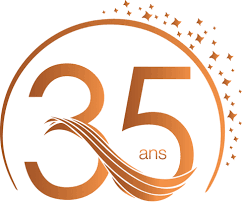 SAVIEZ-VOUS QUE :L’AREQ a vu le jour en 1961 selon la loi des syndicats sous l’appellation  Association des retraités de l’enseignement du Québec.De 1961 jusqu’au début des années 1980, les secteurs étaient quasiment inexistants.Pour le secteur Grand-Portage, il faut remonter à l’année 1983 pour retrouver trois personnes importantes dans l’élaboration de notre structure : mesdames Jeannette Paradis-Tardif et Rita Pelletier ainsi que monsieur Léon Pelletier.En 1983, le secteur Grand-Portage comptait 43 membres.Conseils sectoriels, 1983 à 1987,  président   Léon PelletierÀ suivreMaryvonne Thébault, pour le conseil sectoriel1983 - 19841983 - 1984 1984 - 85  et  1985 - 86 1984 - 85  et  1985 - 861986 - 19871986 - 1987Président :Léon PelletierPrésident :Léon PelletierPrésident :Léon PelletierVice-présidente :Rita PelletierVice-présidente :Rita PelletierVice-présidente :Rita PelletierMembre:Jeanne D'Arc Larochelle/SiroisTrésorière :Pierrette St-PierreTrésorière :Pierrette St-PierreMembre:Berthe ÉmondSecrétaire :Berthe ÉmondSecrétaire :Laurette RoyMembre:Géraldine PotvinConseillère :Lorraine RuestConseillère :Lorraine RuestConseillère :Géraldine PotvinConseillère :Géraldine Potvin